                                          E: anna@firebirdconsultants.ca | T: 1-778-386-2867 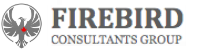             			     F: 1-778-508-9851 | www.firebirdconsultants.caFREE IMMIGRATION ASSESSMENT FORM(Please underline/highlight your applicable choice)PERSONAL DATASalutation:	Mr.	Ms.	Mrs.	Dr.Last Name: ____________________ First Name(s): ____________________ Birth Date: ____/____ /______Citizenship: ____________________ Residence: ________________________________________________ Address _______________________________________________________________________________________________________________ Tel: ____________________ E-mail: ____________________________Name of your Spouse/Common-law partner (if any): _______________________ # of children __________What are their ages? __________________ Are they full time students in School? ___________________Are there any children 22 years of age or older, whom you are sponsoring and are full time in school? Yes / NoAre there any children 22 years of age or older whom you are sponsoring and who have a mental or physical disability? Yes/ NoAre there any children under the age of 22, but married or in a common law relationship? Yes / NoEDUCATIONHow many years of total education required completing the highest education you obtained? _________What is the highest education credential you have obtained? High school/College/Diploma/UniversityHow many years completed in college? ___________ University graduate (Indicate degree) ___________How many years completed in university? _____ If you have a Bachelor degree, do you have a second degree? Yes / NoSPOUSE'S EDUCATIONHighest education: High School/ Bachelors/ Masters/ Doctorate/ Certification/ Diploma, Year: 1/ 2/ 3/ 4/ 5Starting from Grade 1, how many years of total education was required to complete the highesteducation credential that your spouse obtained?	Years: 12 / 13 / 14 / 15 / 16 / 17 / 18 / 19 / 20 / 21CURRENT OCCUPATIONName of your occupation ___________________________ Position: _______________________________How long have you worked in your current occupation? _________________________________________Have you ever worked in any other occupation (for at least 12 months) in the past 10 years? If so, nature of work, duties and work title ________________________________________________________________LANGUAGE SKILLSDescribe your ability of proficiency to speak, listen, read and write English- High/ Moderate/ Basic/ NoneDescribe your ability of proficiency to speak, listen, read and write French- High/ Moderate/ Basic/ NoneARRANGED EMPLOYMENTDo you have a confirmed offer of permanent employment in Canada for which your Canadian futureemployer received a favourable labour market opinion from Services Canada?	Yes / NoRELATIVE LIVING IN CANADADo you or your spouse have any relatives (by blood, marriage or adoption) living in Canada, who are either Permanent Residents or Canadian Citizens of the following types: brother, sister, aunt, uncle, niece, nephew, father, mother, grandfather, grandmother, grandchild, spouse or child? Yes / No If yes, circle the relationship.EXPERIENCE IN CANADADid you ever study or work in Canada? Yes / No. If yes, give details _______________________________SETTLEMENT FUNDS FOR CANADADo you have CAD$12,475 for you and approximately CAD$3,000 for each additional family member accompanying you to Canada which are needed to be transferred to Canada upon immigration?(If you have arranged employment in Canada, no monies are required by you)	Yes / NoINVESTOR/ENTREPRENEUR IMMIGRATION CATEGORYAre you self-employed and an owner of a business? Yes / No, if yes, how many years? _______________Are you the manager of a business, managing at least 5 full-time employees?	Yes / NoWhat is your legally obtained net worth in Canadian Dollars? ____________________________________Can you invest certain monies in Canada, either $800,000 to be returned to you in 5 years by the Government of Canada? or would you prefer to invest $180,000 but not returnable to you? Yes / NoCan you assume an ownership interest in a qualified business in Canada? Yes / NoREFUGEE IMMIGRATION CATEGORYAre you being persecuted?	Yes / NoIs your life in danger? Yes / NoAre you a person at risk of cruel and unusual treatment or punishment or torture?	Yes / NoWho referred you to us? (Name): ___________________________ Tel/Email: ________________________ Please e-mail the completed application to anna@firebirdconsultants.ca or fax at 1-778-508-9851Contact us for any enquiries at tel: 1-778-386-2867 Visit www.firebirdconsultants.ca